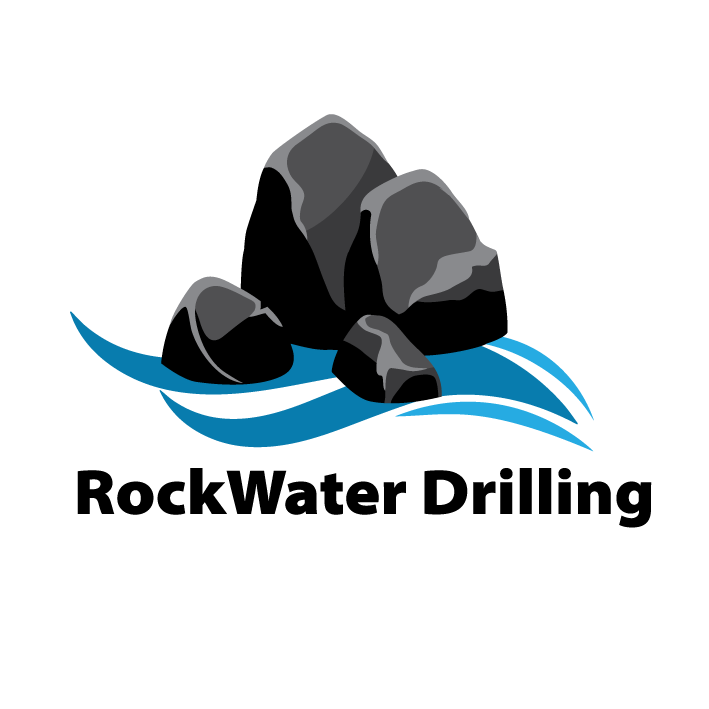 Employment Application2031 Millersburg Rd. Wooster, OH 44691Telephone: 330-263-7725 – Fax: 330-264-7242 – www.rockwaterdrilling.com_______________________________________                        ____________________________Signature							     Date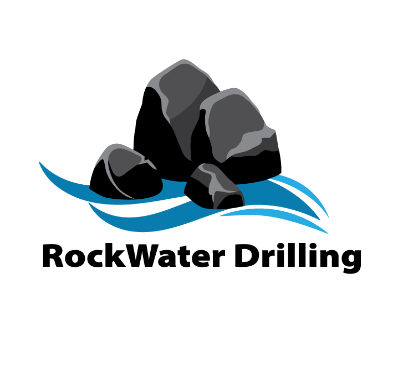 Motor Vehicle Record Disclosure and Release FormIn connection with my ongoing employment or my application for employment, should I have or secure a position with RockWater Drilling Company, I understand that a motor vehicle record, which contains public record information, may be requested. I further understand that such report(s) will contain personal information and public record information concerning my driving record form federal, state, and other agencies that maintain such records, as well as independent services that provide driving record information. The records will be used for employment purposes. You will be notified in advance of any adverse employment actions based on information in the records and provided with a summary of your rights under the Fair Credit Reporting Act.I authorize, without reservation, any party or agency contacted to furnish the above-mentioned information to RockWater Drilling Company or its agent. I hereby authorize procurement of my motor vehicle report. If hired, this authorization shall remain on file and shall serve as ongoing authorization for you to procure such reports at any time during my employment. RockWater Drilling Company’s commercial auto insurer and agent will also use this information in conjunction with loss control and safety review efforts. ___________________________________                   ____________________________Full Legal Name (Include Middle Initial)                          Social Security Number____________________________________                  _____________________________Drivers License Number                                                      State of Issuance____________________________________Date of Birth____________________________________                 ______________________________Signature                                                                               DateThis Company is an equal opportunity employer. All qualified applicants will be considered without regard to age, race, color, sex, religion, national origin, marital status, ancestry, citizenship, military, or veteran status, sexual orientation or gender identity, disability, or genetic information. Applicant:Last NameFirst NameDate of Application:Month (MM)Day (DD)Year (YYYY)PERSONAL INFORMATIONPERSONAL INFORMATIONPERSONAL INFORMATIONPERSONAL INFORMATIONLast Name:First Name:First Name:InitialOther Name(s) Used:Other Name(s) Used:Other Name(s) Used:Home Telephone #(         )          -          Address (Street, City, State, ZIP Code)Address (Street, City, State, ZIP Code)Address (Street, City, State, ZIP Code)Mobile or Business #(         )          -          Do you have a valid CDL?YesNoPermitDo you have a valid DOT Medical Card?YesNODo you have a valid DOT Medical Card?YesNODriver’s License #Position(s) Applied For:How did you hear about the job opening?How did you hear about the job opening?Wage Desired:Have you ever been interviewed with the Company Before?YesNoHave you ever been interviewed with the Company Before?YesNoIf yes, list date(s) and job title(s)If yes, list date(s) and job title(s)Are you at least 18 years old?YesNoAre you at least 18 years old?YesNoIf under 18, do you have a work permit?YesNoIf under 18, do you have a work permit?YesNoEDUCATION AND QUALIFICATIONSEDUCATION AND QUALIFICATIONSEDUCATION AND QUALIFICATIONSEDUCATION AND QUALIFICATIONSCheck Highest Grade Competed: High School   9th_______ 10th _______ 11th_______    12th_______                                                            College, Trade of Business   1 _____ 2  _____ 3_____4_____Check Highest Grade Competed: High School   9th_______ 10th _______ 11th_______    12th_______                                                            College, Trade of Business   1 _____ 2  _____ 3_____4_____Check Highest Grade Competed: High School   9th_______ 10th _______ 11th_______    12th_______                                                            College, Trade of Business   1 _____ 2  _____ 3_____4_____Check Highest Grade Competed: High School   9th_______ 10th _______ 11th_______    12th_______                                                            College, Trade of Business   1 _____ 2  _____ 3_____4_____School NameCity, StateMajor StudiesDegree, Diploma, License, CertificateHigh School:College/UniversityVocational:List Any Professional Designations:List Any Professional Designations:List Any Professional Designations:List Any Professional Designations:Auger DrillingYears Exp:Direct Push DrillingYears Exp:Rotary DrillingYears Exp:Sonic DrillingYears Exp:ExcavatingYears Exp:Skid Steer / ForkliftYears Exp:Respirator/SCBAYears Exp:Welding/CuttingYears Exp:MSHA TrainingYears Exp:OSHA TrainingYears Exp:HazwoperYears Exp:First Aid, CPR, Blood Borne PathogenYears Exp:EMPLOYMENT HISTORYEMPLOYMENT HISTORYEMPLOYMENT HISTORYList all past employment, starting with the most recent position. All information must be completed. Applicants holding a CDL must list the last seven years employment history. List all past employment, starting with the most recent position. All information must be completed. Applicants holding a CDL must list the last seven years employment history. List all past employment, starting with the most recent position. All information must be completed. Applicants holding a CDL must list the last seven years employment history. Employed From       /       /Employer NameStarting WageEmployed Until     /       / City, State, CountryEnding WagePhone NumberPhone NumberPhone NumberJob Title/ PositionReason For LeavingReason For LeavingDuties & ResponsibilitiesDuties & ResponsibilitiesDuties & ResponsibilitiesREFERENCESREFERENCESList 3 people we may contact who are qualified to evaluate your work performance and/or capabilities within the past 3 years. Include at least one supervisor and do not include friends or relatives.List 3 people we may contact who are qualified to evaluate your work performance and/or capabilities within the past 3 years. Include at least one supervisor and do not include friends or relatives.Reference NamePhone #City, State, CountryE-Mail AddressRelationshipNumber of Years AcquaintedReference NamePhone #City, State, CountryE-Mail AddressRelationshipNumber of Years AcquaintedReference NamePhone #City, State, CountryE-Mail AddressRelationshipNumber of Years AcquaintedOTHER INFORMATIONOTHER INFORMATIONOTHER INFORMATIONYesNoQuestionMay we contact your current employer for references?Do you have any commitments that would prevent you from working out of town on a regular basis?Have you received a moving violation within the past three years? Note: A Yes response does not automatically disqualify your application. If yes, please attach explanation.Have you ever been convicted of any crimes? Note: A Yes response does not automatically disqualify your application. If yes, please attach explanation.Are you currently out on bail or released on your own recognizance pending trial? If yes, please attach explanation. CERTIFICATION & AUTHORIZATIONThe above information is true and correct. I understand that the hiring process will be terminated, or in the event of my employment by the Company, I shall be subject to dismissal, if any information that I have give in this application, the background release form, in any resume or interview or any part of the hiring process is false or misleading, or if I have failed to give any information herein requested, or if withheld relevant information, regardless of the time elapsed after discovery.I authorize the Company to inquire into my educational, professional, and past employment history references as needed to research my qualifications for this position. I hereby give my consent to any former employer to provide employment related information about me to the Company and will hold the Company and my former employer harmless for any claim made on the basis that such information about me was provided or that any employment decision was made based on such information. I also understand the criminal background and credit report may be conducted in the course of the interview process in accordance with 604(b)(2)(A) of the Fair Credit Reporting Act, Public Law 91-508, as amended by the Consumer Credit Reporting Act of 1996 (Title II, Subtitle D, Chapter I, of Public Law 104-208) and authorize the Company to obtain information regarding my character, general reputation, personal characteristics, and mode of living for employment purposes.I understand that nothing in this employment application, the granting of an interview or my subsequent employment with the Company is intended to create an employment contract between myself and the Company under which my employment will be terminated only for cause. On the contrary I understand and agree that, if hired, my employment will be terminable at will and may be terminated by me or the Company at any time and for any lawful reason. I understand that no person has any authority to enter into any agreement contrary to the foregoing.I understand that if offered a position with the Company, I may ne required to submit to ta pre-employment medical examination, drug screening, and background check as a condition of employment. I understand unsatisfactory results from, refusal to cooperate with, or any attempt to affect the results of these pre-employment tests and checks will result in withdrawal of any employment offer or termination of employment if already employed.If employed, I will be required to provide original documents that verify my identity and right to work in the United State under the Immigration Reform and Control Act (IRCA) of 1986. The document(s) provided will be used for completion of Form I-9.I hereby acknowledge that I have read and agree to the above statements.Additional Information / Remarks2031 Millersburg Rd.Wooster, OH 44691Phone: 330-263-7725Fax: 330-264-7242Website: www.rockwaterdrilling.com